琅琊区“十四五”服务业发展规划（征求意见稿）琅琊区发展和改革委员会2023年9月琅琊区“十四五”服务业发展规划发展现代服务业是加快建设现代化美好琅琊的重要抓手，也是促增长、稳就业、优结构和惠民生的重要基石。围绕“十四五”时期社会主要矛盾变化、经济发展阶段变化、全面深化改革等一系列新时代新特征新要求，以更加务实有效的举措进一步推动琅琊区现代服务业高质量发展，依据省、市“十四五”服务业发展工作总体部署及《琅琊区国民经济和社会发展第十四个五年规划纲要》，结合琅琊区服务业发展实际，科学编制本规划。发展基础与环境“十三五”发展成就“十三五”期间，琅琊区始终坚持把加快发展现代服务业作为优化产业结构、促进高质量发展的重要抓手，积极培育服务业新业态，加强服务业重点项目建设，壮大现代服务业集聚区规模。全区服务业保持了快速发展的势头，呈现总量持续扩大、结构不断优化、贡献日益突出的良好格局。综合实力稳步提升。2020年全区服务业增加值达到121.45亿元，“十三五”以来年均增速达8.8%，高于同期GDP增速0.8个百分点。服务业增加值占GDP比重不断提高，2020年达到55.8%，较2015年提高7.4个百分点。服务业从业人员达7.8万人，服务业从业人员占全社会从业人员比重提升至40%；服务业固定资产投资达44亿元，“十三五”以来年均增速达9.3%。服务业成为全区拉动经济增长、吸纳居民就业、实现居民增收的重要渠道。产业结构持续优化。数字经济、商贸物流、文化旅游、楼宇经济等生产性服务业发展迅速。截至“十三五”末，全区电商企业达300余家，网上零售额占全市比重达40%以上，拥有省级服务业集聚区3家。全省第一家京东之家体验店落户运营，全市首家跨境电子商务产业园成功设立。成功获批全省第一批医养结合示范基地。2020年，全区累计接待各类游客210万人次，旅游总收入达12亿元。交通运输、仓储、邮政、批发零售、住宿餐饮等传统服务业升级改造步伐加快，服务水平和质量明显提高。重点项目有效推进。项目建设是高质量发展的“生命线”，是调结构、促转型、惠民生的“主引擎”。“十三五”期间，我区扎实推进重点项目建设年、突破年、百日攻坚、谋划月、“两重”“三看三比”等多轮各类主题攻坚活动，严格落实“六个一”、周调度、旬更新、月通报和约谈督办等工作机制，服务业重点项目建设取得了新进展、新突破，滁州市跨境电子商务产业园开园运行，万声AI大数据交付中心、苏宁广场、中垦流通·滁州国际农产品物流园一期、高济医药物流仓储、清流街、章益和吴棠故居等一批重点项目建成投入运营，琅琊金鹏玖玖商业综合体等项目开工建设。市场活力日益增强。“十三五”末，全区规模以上服务业企业19家。拥有商贸流通企业和个体工商户超过1.4万家，其中限上商贸流通单位108家，较2015年增长20%。坤大生物、九华药业、顺鑫盛源、天康养老4家企业获评为“长三角健康服务业示范培育企业”，获批数全市第一，占全省的3/7；云伙计电商集团获评“全省电商十强企业”“全省十佳产业链服务商”称号；华巨百姓缘开设直营门店530余家，成功在新三板挂牌；白云商厦荣获“全国商贸流通服务业先进集体”称号。平台载体不断夯实。城北商贸物流园、天长路中央商务区、古城文化旅游园先后获批省级服务业集聚区。购买、整合、盘活全区闲置资产，积极引入新业态、新模式，打造多个数字经济产业园，走出一条琅琊服务业发展新路。原1912文化旅游商业街获批“国家3A级旅游景区”“安徽特色商业示范街”和“安徽省旅游商品特色街区”。创达电子商务产业园获评市级电子商务示范产业园。发展环境大幅改善。区委、区政府高度重视服务业发展，在全市率先成立服务业发展中心和现代服务业发展领导小组办公室，研究出台促进旅游业、商务经济、电子商务等支持服务业发展的政策；在全市率先出台《琅琊区现代服务业集聚区建设的实施意见》《琅琊区现代服务业产业扶持政策（试行）》；拟定《琅琊区加快发展现代服务业若干政策（试行）》和《琅琊区现代服务业产业园扶持政策》，加大对服务业的支持力度。围绕支持服务业改革创新，积极做好省级服务业综合改革试点申报工作，扎实推进“放管服”改革，建立“3＋2”清单制度体系。虽然当前我区服务业发展态势良好、成效明显，但与高质量发展要求相比还存在明显差距，与工业化和城镇化加快推进的形势还不协调。一是产业总量规模亟待进一步做大。我区服务业增加值总量在全市位列第七位，与省内同为主城区的合肥市包河区、芜湖市镜湖区相差较大。二是产业结构有待进一步提升。餐饮住宿、批发零售等传统服务业比重较高，新技术、新业态、新模式发展不足，专线物流、信息传输、计算机和软件业等发展滞后。三是产业主体竞争力亟待增强。当前全区服务业中，小企业多、龙头企业少，技术含量不高，发展层次较低，产业集聚化、规模化程度不够，企业之间低水平、同质化竞争等问题较为突出。四是平台载体实力有待进一步强化。各集聚区整体发展水平不高，与发达园区相比、与省级示范园区要求相比还有较大差距。五是体制机制有待进一步优化。服务业集聚区工作领导小组统筹协调功能亟待强化，统计制度较为滞后，服务业专业人才少，特别是高端人才稀缺，制约人才发展的体制性机制性问题亟待解决。“十四五”发展环境进入新时代，经济社会发展呈现出更多依靠消费引领、服务驱动的新特征，服务业内涵更加丰富、分工更加细化、业态更加多样、模式不断创新，在稳定经济增长和促进产业升级中的作用更加突出。未来一个时期，新一代信息、人工智能等技术不断突破和广泛应用，加速服务内容、业态和商业模式创新；“一带一路”、长江经济带和长三角一体化发展战略深入推进，带动服务业投资贸易快速增长。随着国家、省市将持续加大服务业扶持力度，我区服务业发展既面临良好的政策机遇，也具备快速发展的良好条件。长三角一体化加速推进，有利于夯实我区服务业发展优势。长三角一体化发展上升为国家战略，各项工作加速推进。我区地处安徽东向融入沪苏浙的门户，同时处于合肥、南京一小时经济圈。随着合宁高速改扩建工程、滁宁城际、合滁宁高铁、滁州大道、江北大道等重大交通基础设施的快速建设发展，大通道、大平台建设工作扎实推进，我区区位优势更加彰显，可以吸引更多外部要素、社会资本发展现代服务业。技术业态模式加速创新，有利于增强我区服务业发展动能。当前，新一代信息技术、人工智能等新技术不断突破，以及分享经济等新业态不断涌现，产业融合催生新业态、新模式、新产业层出不穷，与我区主导产业融合创新不断深入，为我区服务业丰富业态、优化结构、扩大规模、创新方式提供了更强劲的发展动能。居民消费升级步伐加快，有利于拓展我区服务业发展空间。国家和省市陆续出台支持促进消费意见，优化消费环境，激发消费潜力，更好满足人民群众消费需求。随着琅琊新区建设和老城区改造持续推进，区人民医院、宝山路学校等项目建成并投入运营，综合配套能力快速提升，由此带动全区人口集聚能力不断增强，居民消费规模不断扩大，需求结构逐步由生存型向发展型、娱乐型转变，旅游休闲、健康养老、医疗保健、信息娱乐等消费热点频现，为我区服务业发展提供了广阔的市场空间。多重区域政策红利叠加，有利于改善我区服务业发展环境。党中央研究通过《关于推动先进制造业和现代服务业深度融合发展的实施意见》，制定《服务业创新发展大纲(2017-2025年)》。省政府推动服务业优化布局、提升能级，支持包括我区在内的皖江示范区发展现代金融、现代物流、工业设计、电子商务、检验检测、节能环保等生产性服务业。市委、市政府支持我区打造服务业综合改革试点区，构建协同发展的典范琅琊。上述各类政策叠加，将为我区服务业发展注入强劲动力。综合研判，“十四五”时期，虽然我区面临服务业转型发展的要求更加迫切、区域间竞争更为激烈等诸多挑战，但总体上机遇大于挑战。在充分认识当前服务业发展面临良好机遇的同时，按照新常态下发展新要求，针对当前我区服务业发展不足、发展不优的矛盾以及城市中心南移带来的挑战，要进一步突出质量效益导向，聚焦特色定位，实现数量扩张与质量提升并重，走出一条内涵式发展之路。总体思路与目标（一）指导思想以习近平新时代中国特色社会主义思想为指导，全面贯彻落实党的二十大精神，深入贯彻落实习近平总书记对安徽作出的系列重要讲话指示批示，立足新发展阶段、贯彻新发展理念、服务和融入新发展格局，坚持稳中求进工作总基调，以推动高质量发展为主题，以深化供给侧结构性改革为主线，以改革创新为根本动力，以满足人民日益增长的美好生活需要为根本目标，加快形成特色鲜明、协调互动的“一轴双核”空间布局，促进服务业集聚、融合、开放、创新发展，加速推动服务业数字化提升，努力打造长三角文化旅游康养重要基地、安徽数字经济样板间、滁州市服务业高质量发展的重要增长极，为建设现代化美好琅琊提供有力支撑。（二）基本原则以人为本、需求引领。牢牢把握开发区、新区、老城区统筹建设需求和消费升级趋势，重点突破数字经济、创意文化、商务服务、商贸物流等生产性服务业和旅游、体育、健康养老、教育培训等生活性服务业领域，培育发展新业态新模式，进一步提升服务供给层次，努力提高人民群众的幸福感。创新驱动、融合提升。结合琅琊服务业发展实际，大力实施创新驱动发展战略，推进服务业业态创新、管理创新和服务创新，促进服务业内部行业之间、现代服务业与先进制造业、现代农业之间互动融合，拓宽发展空间，提升产业综合竞争力。区域联动、开放聚合。抢抓长三角一体化国家战略机遇，大力深化与合肥、上海等地的交流合作，推动服务业资源整合，汇聚一批具有较强竞争力和辐射带动力的龙头企业，形成一批具有较强影响力的服务品牌。集约高效、绿色生态。坚持环保优先和节约优先，推进服务业土地、能源、资本等资源要素的节约集约利用，建设资源节约型和环境友好型服务业集聚区，推动低碳循环发展，实现高水平集聚、高效率产出、高效益增长。市场主导、政府服务。正确处理政府与市场的关系，以“放管服”为统领，聚焦重点领域，加快政府职能转变和简政放权工作，改进监管和服务方式，优化政策支持方式，最大限度激发市场活力，营造有利于服务业发展的良好环境。（三）发展定位努力构建优质高效、充满活力、具有较强竞争力的现代服务产业体系，推动服务业同先进制造业、现代农业等融合共进，扩大服务业开放，加快形成服务经济发展新动能。长三角文化旅游康养重要基地。以长三角一体化发展国家战略为契机，突出南京、合肥两大都市圈“双圈互动”区位优势，充分发挥琅琊生态、文化优势，促进文化和旅游融合发展，全面提升区内旅游、文化、健康养老等文旅康养产业发展水平，着力打造集人文观光、休闲、康养度假为一体的长三角文旅康养重要基地。安徽数字经济与实体经济融合样板间。顺应互联网、大数据、人工智能和实体经济深度融合的发展趋势，大力发展数字经济，推动数字产业化和产业数字化，高质量融入“数字长三角”建设，扎实推进数字经济产业园建设，促进数字经济领域资本、技术、人才等要素集聚，着力打造在全省具有一定影响力的数字经济与实体经济融合样板间。滁州市服务业发展的重要增长极。发挥主城区位优势，以现有3个省级服务业集聚区和产业园区为载体，推进服务业改革开放发展，大力发展科技研发、现代金融、数字经济、人力资源等服务。依托琅琊区总部经济中心建设，高起点发展总部经济、楼宇经济。培育一批本地根植性较强的服务业企业，全面提升引领和服务产业转型升级的引擎功能，打造全市服务业高质量发展的重要增长极。（四）发展目标到2025年，服务业发展方式转变取得重大进展，支撑经济发展、民生改善、社会进步、竞争力提升的功能显著增强，人民满意度明显提高，基本建成服务业强区。有效供给持续扩大。服务业对全区经济增长的贡献不断上升。到2025年，服务业增加值达到260亿元，占GDP比重达65%；服务业从业人员占全社会从业人员的比重达到45%；服务业固定资产投资达到100亿元，年均增长15%以上。质量效益显著改善。服务质量明显提高，经济效益、社会效益、生态效益全面提升。生产性服务业更加专业化、高端化，生活性服务业便利化、精细化、品质化水平较大提升，数字经济、创意文化、休闲旅游、体育、健康养老等优势特色进一步凸显，新兴产业持续壮大。到2025年，服务业劳动生产率达到22万元/人。平台载体不断夯实。发挥主城优势，打造特色服务业产业平台，支持服务业高端化、差异化、特色化发展。力争到2025年，新增省级服务业集聚区1家、力争创建省级示范园区1家，服务业集聚发展态势初步形成。发展环境全面优化。长三角一体化发展深入推进，重点领域改革取得突破性进展，支撑服务业发展的各类要素保障和政策支持更加充分。服务业企业在用水、用电、用气等方面享受与工业企业同等待遇，基本形成适应服务业发展的体制机制和政策环境。琅琊区“十四五”服务业发展主要目标产业空间布局依据城市发展总体规划，依托琅琊区服务业发展基础，按照要素集聚、产业集群、产城融合、功能错位的原则，加快形成特色鲜明、协调互动的“一轴双核”的空间格局。（一）“一轴”文化旅游发展轴。依托琅琊山、醉翁亭、丰乐亭、南京太仆寺、章益吴棠故居等丰富文化旅游资源，通过内城河、南北湖公园以及滁定路等实现清流街、遵阳街、悦达889·春风里文化商业街区等串联，推进文化、旅游、健康等产业深度融合，形成集聚效应，全面提升服务品质和国际化水平。支持清流街、遵阳街加快建设，推动滁州古玩城提档升级，加快文旅航空等特色小镇发展，引导开发一批具有较强竞争力的特色旅游商品，打造一批旅游精品线路，培育旅游+文化、农业、互联网等新兴业态。（二）“双核”数字经济发展核。加快琅琊区数字经济产业园和总部经济中心建设，大力发展数字经济，营造适合总部经济发展的政策环境、体制环境、服务环境。积极推进云伙计、百度、饿了么等重点项目建设，打造万声AI大数据（江淮）交付中心，加快数字经济、电子商务等服务业加速集聚，促进服务业与制造业、现代农业深度融合。商贸物流发展核。依托城北商贸物流园、中垦流通·滁州国际农产品物流园以及创达义乌商贸城等，积极引导滁州主要物流项目和产业向琅琊区集聚，全面提升综合服务功能，重点打造工业品物流、农产品物流以及小商品物流基地。主动对接产业物流全过程，优化供应链管理服务，提高物流企业配送的信息化、智能化、精准化水平，推动物流业与制造业联动发展。推动大数据、云计算、物联网等先进技术与物流活动深度融合，积极发展“互联网+”高效物流。加强物流基础设施网络建设，支持物流企业做大做强。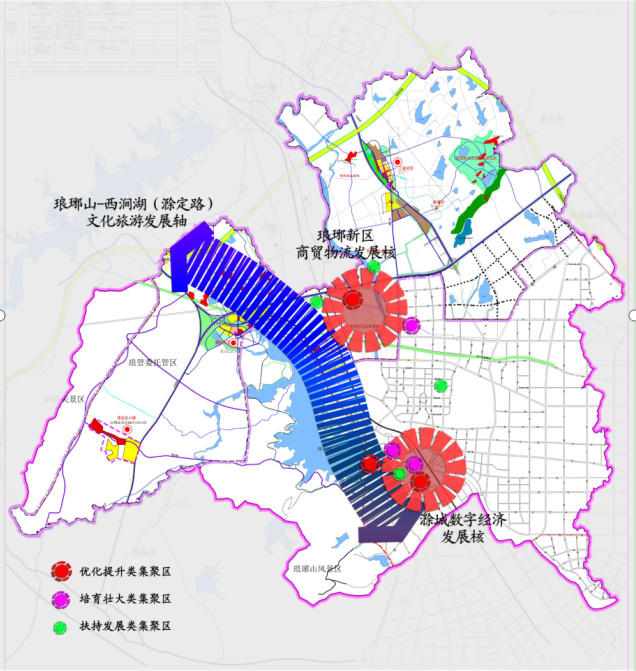 图1：琅琊区服务业发展空间布局“一轴双核”发展重点充分发挥琅琊地域优势和区域特色，大力发展现代物流、金融服务、商务服务、科技服务、电子商务、涉农服务、节能环保等生产性服务业和商贸流通、文化创意、休闲旅游、健康养生、教育培训、家政服务等生活性服务业，着力引进、培育一批服务业龙头企业，打造现代服务业集聚示范区，全面推动现代服务业发展提速、比重提高、结构优化，扎实构建影响力大、竞争力强、普惠多元的服务业产业新体系。推动生产性服务融合创新1.现代物流紧抓长三角一体化和南京、合肥都市圈发展机遇，发展综合物流中心、专业物流中心和配送中心等物流载体，强化制造业物流、商贸物流、快递物流功能，把琅琊打造成为辐射周边地区工业品物流、农产品物流以及小商品物流的重要基地。大力发展新型专业市场。依托中垦流通·滁州国际农产品物流园，以蔬菜、肉类、水果等农产品为核心，打造集农产品交易、加工、冷藏及食品贸易、运输、服务于一体的规范化、现代化、多功能、高标准的大型综合性农产品物流集散中心。依托创达义乌商贸城，推动百货市场转型升级，提升仓储物流、产品展示、商品交易、产品检测、信息处理、产业配套等功能，探索O2O等新业态，逐步形成面向全市、辐射皖东的特色市场。引导各类市场运用新一代信息技术和供应链管理，升级改造传统商贸，推动有形市场与无形市场、线上与线下融合互动发展。着力培育壮大现代物流业。鼓励发展第三方、第四方物流、促进工商企业主辅分离，推进物流服务外包，提升物流专业化水平。支持滁州主要物流项目和产业向琅琊集聚，打造工业品物流、农产品物流以及小商品物流基地。争取铁路货场布局，打造滁州铁路货运枢纽。推进中合民生皖东冷链集配中心等重点项目建设。大力支持智慧物流发展。鼓励发展智慧物流，加快云计算、物联网、北斗卫星导航及地理信息等技术在物流智能化管理方面的应用，在重点行业建设智能物流公共信息平台。积极发展单元化物流和多式联运，推动大数据、云计算、物联网等先进技术与物流活动深度融合。探索“下一代物流”解决方案，发展物流新模式。支持“互联网+”平台型物流企业发展，提高供应链全程服务与一体化服务能力。支持龙头企业智慧物流中心建设，打造智慧物流标杆。2.金融服务积极稳妥推进金融产品和服务模式创新，发展高效安全、绿色普惠、开放创新的现代金融服务业。 提高金融服务实体经济能力。加快推进农村金融改革，推进农村金融服务网络建设，优化街道、村（社区）网点功能。大力推广“互联网+农村金融”模式，打破传统金融模式的时间、空间与成本约束。鼓励新型农业经营主体以著名农产品品牌申请无形资产抵押贷款和质押贷款，以高保额的农业保险保单担保贷款。加快发展科技金融，紧密对接服务创新成果转化全过程、中小微企业生命全周期产业发展全链条，加大对高新技术企业和创新型企业的投资支持力度。全面落实国家、省、市支持实体经济发展政策。完善政银企对接机制，加大政府金融产品投放力度，引导金融资源更多投向实体经济，缓解中小企业融资难、融资贵问题。完善金融风险防范化解机制。有效化解各类非法集资风险隐患，建立完善区、街道、社区三级网格管理模式，通过网格员常态化开展工作；纵深推进常态化扫黑除恶斗争，坚持重点整治与源头治理相结合，分类化解处置地方金融领域涉黑涉恶线索；做好“7+4”类机构监管，规范行业合法合规经营，构筑金融安全网。 推动资本市场创新发展。实施“琅琊榜行动计划”，积极推动有条件的企业登陆沪深港交易所、新三板、区域性股权交易中心及境外交易所等多层级资本市场获得首发融资。围绕重点拟上市企业，强化协调服务，帮助其尽快实现上市。建立拟上市（挂牌）后备资源库，加强后备资源摸排和培育。抢抓股票全面注册制改革机遇，落实财政奖补等相关政策，加快培育本土优质企业对接资本市场，改善公司治理结构。按照“产业+基金”模式，鼓励私募股权基金设立，促进我区主导产业发展。3.商务服务加强与长三角地区合作和交流，强化专业服务人才、品牌等软实力建设，增强专业服务整体素质，提升专业化、集聚化发展水平。到 2025 年，基本建成种类齐全、分布广泛、运作规范的专业服务业体系。着力发展总部经济。加快推进琅琊区总部经济中心建设，打造滁州商务“新地标”、对外招商重要“名片”和新兴产业企业总部集中区，着力引进一批成长快、前景好的国内知名行业龙头在琅琊设立综合性总部、地区总部、职能型总部。支持跨国企业在琅琊设立投资中心、运营中心、结算中心、采购中心等经营性机构，开展连锁经营、特许经营和受托管理经营。大力发展楼宇经济。学习借鉴南京“硅巷”发展经验，积极盘活闲置楼宇，发展楼宇经济，重点用于发展现代金融、医养健康、科技服务、古城文旅等产业。结合重点片区和重点城市综合体建设，进一步完善整体规划，对一些适合商务发展的重点地段，明确“控宅建楼”要求。创新开发模式，在统一规划下，将适当地块或楼宇交由实力较强的楼宇企业或企业集团、企业联盟开发。加快发展服务外包。紧抓全球服务外包快速发展和产业链转移的重要机遇期，以产业规划为引领，采取得力措施，推动服务外包实现新跨越。引进培育高水平服务外包企业，推进琅琊区服务外包产业集聚发展。完善中介服务体系。建立中介服务机构及其从业人员的信用记录和披露制度，建立健全中介服务机构退出机制。突出重点发展领域，加快发展金融、科技等高端中介服务业，培育发展广告会展、文化旅游、人力资源等新兴中介服务业，提升发展运输代理、房产土地、行业协会等传统中介服务业。推动人力资源服务业发展。围绕滁州市专业人才需求，积极发展行业性、专业性人力资源服务，大力吸引人才回归，有针对性地开发满足不同层次、不同群体需求的人力资源服务产品，推进服务类型由人事代理、档案管理、劳务派遣等低端服务向人才测评、薪酬管理、人才寻访、人力资源管理咨询、人力+资源服务外包等中高端领域升级。着力加强与合肥、南京、上海等人力资源服务密集地区的联系，积极引入知名网络猎头公司，建设人力资源服务信息共享平台，鼓励发展网上人力资源市场。加强品牌培育，打造一批长三角知名的人力资源服务品牌。4.科技服务深化科技体制改革与创新，健全政产学研用合作机制，完善科技创新全链条的科技服务体系，大力提升科技服务能力和科技服务市场化水平，推进制造业与科技服务业深度融合，成为推动制造业转型升级的主要引擎。到2025年，全区研究与试验发展经费投入强度达2.2%。加快推进科创平台建设。围绕专业化、特色化、市场化、规模化的发展方向，推进琅琊区技术研发、技术转移、创业孵化、资源共享、创新服务等各类科技创新平台建设，为全区科技发展提供强大的平台支撑。积极开展与国内外知名高校、科研院所合作，加快各类科技创新平台建设。支持政府、高校、科研院所、企业共建各类研发机构。加速推动科技成果转移转化。通过高校院所成果推介，中介机构牵线服务、科技企业主动对接、国际技术交流合作、线上常态化成果发布等活动，持续开展精准化、常态化、高质量的产学研交流对接，推动更多的科技成果转移转化。推动企业与高校院所共建一批产学研联合体，促进企业技术需求与高校院所科技供给点对点精准对接。积极培育科技创新基地。围绕产业转型升级需求，发展研发设计、技术转移、创业孵化、知识产权、科技咨询等服务业。支持建设集技术、风投、培训、服务于一体的创新工场，发展创客空间、众创咖啡等创业孵化器以及众创、众包、众扶、众筹空间。引导创新资源加速集聚，催生更多创新创业实体，鼓励开展校企、校地合作，整合利用社会创新资源促进高校毕业生等重点人群创新创业。着力培育科技咨询与知识产权服务。积极引进科技咨询服务、知识产权运营等领域国内外知名服务机构入驻我区或设立分支机构，建设区域知识产权运营中心。积极拓展科技咨询服务范围，鼓励科技咨询服务机构应用大数据、云计算、移动互联网等现代信息技术，开展网络化、集成化的科技咨询和知识服务。加强知识产权运用和保护，探索知识产权证券化、专利保险、知识产权质押融资等，大力推动知识产权产业化。5.电子商务持续推动电子商务技术和模式创新，推动电子商务与农业、 工业与服务业的深度融合，与实体商业融合发展，与物流、信息、技术等支撑服务协调发展，注重电子商务规范化提升，强化现代科技支撑，推动电子商务向智能商务发展。培育电商主体，加强电商人才培训和人才引进工作，依托高等院校、大型电商企业教育培训机构，提升电商人才培训质量。到 2025 年，电商经营主体达到1000家，累计提供电商实训 5000人次，电子商务交易额达80亿元。加快电商平台发展。大力发展直播、摄影、模特、设计、认证、咨询、代运营、用户体验设计、数据挖掘与分析等配套的专业服务。支持云伙计、万声AI大数据江淮交付中心等电商企业做大做强。加快发展旅游云商、汽车O2O、特色农产品电商等电商平台。加快发展农村电子商务，结合“快递下乡”推进电子商务进农村示范建设，加快电商平台地方特色馆及村级电商平台建设。推动跨境电商发展。积极推进滁州市跨境电子商务产业园建设，持续引进电子商务、信息软件、仓储物流等相关企业，优化电子商务产业链。加强与重点跨境电商平台、企业开展专项对接活动。探索采用“一事一议”方式重点引进国内外知名跨境电商平台和企业。积极组织企业参加各类线上线下跨境电商培训。引导重点外经贸企业建设使用海外仓，优化升级境外自用仓、传统仓为公共海外仓。 加强电商人才培养培育。加强与市内本科、高职院校合作共建电子商务实训基地，联合培养专业电商实训人才。建立完善电商人才再培养渠道，支持通过企业轮训、电商人才大赛、交流研讨等形式，广聚国内外电商优秀人才来琅琊创新创业，加快打造琅琊区电商直播人才集聚高地。6.涉农服务大力推动互联网等现代信息技术在农业全产业链和农村经济社会各领域的推广和应用。积极发展农业物联网和电子商务，加强农产品流通设施和市场建设，发展农产品仓储、保鲜、物流电商等新兴流通业态。加强农村快递网络建设，完善农村快递物流体系，建设“农村快递”便民服务平台。7.节能环保服务探索和推广节能环保服务新业态，抢抓绿色发展战略机遇，围绕工业化和城镇化绿色转型需求，加快发展节能环保技术、咨询、评估、计量、检测和运营管理等服务。支持发展生态修复、环境风险与损害评价等服务。推动在城镇污水垃圾处理、工业园区污染集中处理等重点领域开展环境污染第三方治理，推广产业园区、小城镇环境综合治理托管。推动生活性服务品质改善1.商贸流通深刻把握消费群体消费需求多样性、个性化的变化趋势，运用现代技术和新型业态改造提升传统商贸流通业，丰富发展商业综合体、特色街区、专业市场、社区商业等重点商业形态，加快形成中央商圈、区域性商业中心、社区商业网点等层级分明、布局合理的网点体系。到 2025 年，限上单位达到200家，社会消费品零售总额达到 200 亿元。促进商贸模式创新。支持实体店通过互联网展示、销售商品和服务，提升线下体验、配送和售后等服务，加强线上线下互动，促进线上线下融合；支持零售企业与制造企业深化合作，推动服务业与现代农业深度融合，开发自有品牌，共享信息资源。推动商贸企业利用大数据技术拓展市场、精准营销和优化服务。倡导商贸低碳绿色发展，完善绿色商品认证制度和标准体系，引导企业扩大绿色商品采购和销售。鼓励技术应用创新。加快移动互联网、大数据、物联网、云计算、卫星导航、地理位置服务、生物识别等现代信息技术在认证、交易、支付、物流等商务环节的应用推广。鼓励建设商务公共服务云平台，为中小微企业提供商业基础技术应用服务。鼓励开展商品流通全流程追溯和查询服务。支持大数据技术在商务领域深入应用，利用商务大数据开展事中事后监管和服务方式创新。不断完善商业综合体。着力推动商业综合体丰富自身经营业态、提升管理水平、提高综合效益。重点提升中心城区传统商圈业态，合理配置大型商业设施，优化商业生态环境，建设一批商业综合体，打造地标性夜间经济区，推动商贸业态向线上线下互动式、多样体验融合型发展，积极构建特色商圈和智慧商圈。围绕中心城区，规划建设一批高端商业综合体、连锁超市、商贸大市场、特色小店等商贸业态，打造形成综合性消费商圈。健全城乡商贸流通体系。完善区、街道、社区（村）三级商贸网点建设规划，支持连锁经营向多行业、多业态和农村延伸。鼓励社区商业业态创新，拓展便民增值服务。积极发展零售便利店等，开展零售业提质增效行动，推进传统商贸和实体商业转变经营模式、创新组织形式、增强体验式服务能力。培育发展农村物流配送、网络营销等新业态，推动乡村商贸流通业提速提质，打造“一刻钟”便民生活服务圈。2.文化创意坚持“科创”+“文创”，着力培育新模式新业态，以创意设计为核心，强化文化创意对产品服务增值和文娱消费体验的支撑功能，推动产业多样化、国际化发展，进一步丰富文创产品供给。加快文创产业发展。以滁州市创建国家历史文化名城为契机，深入挖掘醉翁文化、古城文化、亭文化等八大琅琊文化内涵，实现历史文化名城、名街、老巷等历史文化资源保护与开发同步推进。依托悦达889文化商业街区、滁州古玩城、琅琊区数字创意经济产业园等，坚持以“古城旅游+创意产业”为核心，突出创意文化、时尚设计发展方向，积极引进国内创意文化龙头企业，培育发展数字文化创意、出版发行、影视演艺、文化传媒、创意设计、动漫游戏、工艺美术、艺术品交易、时尚消费和创意体验等新业态。推动文创平台建设。在滁州古玩城、清流街、遵阳街引入非物质文化遗产技艺传承人、工艺美术大师等，建立大师工作室。进一步发掘石材的名家名作、名艺名品，规划建设琅琊区文化艺术中心、亭城文化展示馆等，打造书画、工艺美术、影视、演艺等产业领域的原创和“复制”基地、展示基地。加大旧城改造更新力度，合理开发利用老工业区、搬迁遗留学校及办公院落等资源，吸引艺术家、商家入驻，建设各具特色的创意实体。谋划建设融合研发、创意、设计、产业孵化等为一体的公共服务平台，为中小企业提供政策推送与申报、科技咨询与产业化对接、物联网平台服务、创业服务等。推动业态融合创新。支持文化与科技、文化与互联网、文化与金融、文化与旅游等融合发展，鼓励制造业和其他服务业龙头企业跨界发展文化产业，推动文化创意在创意内容、生产组织、营销推广等领域的创新突破，拓展新型文化产品和服务。到2025年，成功创建省级文化和旅游产业融合发展示范区，力争创建国家级文化产业和旅游产业融合发展示范区。3.休闲旅游以滁州创建国家历史文化名城、琅琊山风景区5A景区创建、大琅琊山乡村振兴和旅游开发、江淮风水岭国家风景道建设等为契机，大力实施全域旅游发展战略，推动“+旅游”“旅游+”产业融合，发展多元化新兴业态，丰富文旅休闲产品供给，提升旅游服务质量和城市旅游形象，打造长三角知名休闲度假旅游目的地。打造休闲旅游精品。围绕打造“醉翁故地、古韵琅琊”旅游品牌形象，依托“一山、一河、一湖、一城”特色文化和旅游资源优势，实施“旅游+”战略，推进山水与人文相融合、生态与休闲相结合，将古城文化、生活休闲等元素连片串起，构建环滁旅游圈。围绕西涧湖—清流河文旅发展轴，通过生态保护式开发、主题化策划、品牌化营销，融入地域文化元素，打造集水域观光、生态休闲、文化体验、水上娱乐、乡村度假于一体的休闲旅游集群。加快推进悦达889·春风里文化商业街区、滁州古玩城、中国金丝楠木博物馆等改造提升，支持琅琊山风景区创建国家5A旅游景区、滁州古城创建旅游4A景区、欢乐颂主题游乐园等项目建设。发展乡村休闲旅游。借助城乡一体化发展、乡村振兴，积极发展乡村旅游、休闲农业。坚持差异化产业发展道路，挖掘乡村生产生活方式、民风民俗、乡村非遗、田园风光等文旅资源，培育农科实践、农耕游戏、民俗文化等休闲体验产品。依托琅琊山、西涧湖等自然资源，以城郊为核心，以环湖路为纽带，系统推进乡村旅游项目建设。支持小龙洼、西湖湾等乡村旅游点提质升级，重点打造“西西涧”、大小和尚庄等乡村旅游项目。探索发展工业旅游。以元气森林滁州工业旅游景区获评国家3A级旅游景区和滁州市级工业旅游示范基地，及国家级工业旅游示范基地创建为契机，积极打造“城东工业+旅游融合体验区”，重点发展工业技艺体验、工业研学、商务旅游等。依托琅琊经济开发区非织造新材料产业、生物制药与健康食品产业等产业集聚优势，通过遴选具有文旅开发条件的生产企业，开展工业旅游，发挥“工业+旅游”的优势，鼓励工业研学旅游、工业技艺体验游等，丰富工业旅游产品内容供给，打造琅琊工业旅游品牌。培育发展夜市经济。倾力打造琅琊“夜经济”品牌，努力形成规划合理、设施完善、业态多元、管理规范的“夜经济”发展格局，促进城市发展上水平、出品位、生财富。整合滁州古城、遵阳街、天长路、凤凰西路、清流街等资源，发挥夜间文旅消费集聚优势，借助“百店寻味”“滁州旗舰馆”“皖美好味道”美食工程等，促进文旅消费升级。支持在悦达889·春风里文化商业街区、苏宁广场、琅琊金鹏玖玖等区域打造集购物、餐饮、娱乐、文化、健身等项目为一体的“夜经济”商圈，引进品牌企业，提升服务功能，激发“夜经济”活力。支持商业街区特色化发展、多样化经营，加大对宋城美食城、天长路商业街、凤凰西路美食街、紫薇美食城、紫薇人家、清流商业街等特色街区进行美化、亮化和环境整治力度，融入“醉翁文化”“亭文化”“古城文化”等文化和“皖美好味道·百县名小吃”美食元素，实施“文旅+美食”业态改造提升，发展核心区文化美食夜市经济，建设旅游特产购物区、风味特色美食区、休闲观景区，打响琅琊美食品牌。探索实行包容性审慎监管，推动部门协同共同抓好夜市管理，提升整体服务水平。积极发展数字文旅。顺应产业数字化和数字产业化发展趋势，积极推进智慧文旅、智慧景区、智慧酒店等产品开发建设，提供智慧信息发布、智慧预约预订、智慧交通调度、智慧旅游停车、智慧游客分流、智慧导览讲解、沉浸式体验、智慧酒店入住、智慧旅游营销、智慧安全监管等智慧文旅应用场景。用好“游安徽”省市区三级智慧文旅综合平台，加快形成省市区一体的智慧文旅体系。加大对核心区内滁州古城及琅琊山风景区文旅信息化发展的支持，提高产业创新能力。4.健康养生顺应老龄化发展趋势，依托主城区的生态、医疗、交通等基础条件，充分运用现代科技，依托智能化、信息化建设，大力发展健康养老产业。加快推进养老产业发展。依托我区丰富的历史文化资源、优美的自然生态环境、绿色的农业产业优势，丰富老年旅游服务供给，发展生态养老产品产业，重点推动旅游产业、生态农业与养老融合。培育“银发经济”增长点，引导老年人树立正确的消费观，充分释放老年人的消费潜力，鼓励开发老年特色生活用品，实现老年产品多样化、个性化，重点扶持康复辅具器具、养老照护、健康智慧养老产品等产业发展。培育专业化、连锁化的养老龙头企业和创新活力足的中小微养老企业，打造具有一定影响力、竞争力的养老服务品牌，逐步形成具有地方特色的养老产业发展格局。强化居家社区养老服务能力。围绕解决居家老年人“急难愁盼”问题，通过政府购买服务等方式重点发展老年助餐、助浴、助洁服务。进一步丰富和创新助餐服务提供机制，因地制宜采取中央厨房、社区食堂、流动餐车等形式，降低运营成本，便利老年人就餐。引导各类餐饮企业、外卖平台等市场主体参与提供助餐及配送服务。推动助餐机构投保食品安全责任保险。大力发展老年人助浴服务，培育一批专业化连锁化助浴服务机构，为老年人提供优质普惠的集中助浴和上门助浴服务。加强养老护理员助浴技能培训。鼓励助浴机构投保相关保险，提高风险保障程度。支持家政企业开发被褥清洗、收纳整理、消毒除尘等适合老年人需求的保洁服务产品。引导物业企业将保洁服务范围由公共区域向老年人家庭延伸。增强机构养老服务功能。加大养老床位建设力度，优化养老机构床位结构，重点支持新建改造护理型床位，积极促进床位利用率提升，2025年底前，全区养老机构护理型床位比例不低于55%。强化公办（含公建民营）养老机构的兜底保障作用，实现特困老年人应养尽养、应保尽保，有集中供养意愿的生活不能自理特困人员集中供养率达100%，闲置床位优先保障经济困难的失能失智、孤寡、残疾、高龄老年人以及计划生育特殊家庭老年人、为社会作出重要贡献的老年人。链接机构养老和居家养老，促进各类养老服务形态的融合发展，提高运营能力和资源利用效率。支持养老机构发挥溢出效应，将内部餐饮、康复、护理等各种专业化服务延伸到周边社区，为社区老年人提供日托、助餐、助浴、助医等服务。深化医养康养融合。全力提升社区层面医养康养结合能力，推动新建或改扩建基层医疗卫生机构与养老服务机构统筹规划、毗邻建设。发展面向居家、社区、机构的智慧医养结合服务。普及社区老年健康教育，加强老年人群重点慢性病的早期筛查、干预及分类指导，开展老年人口腔健康、老年营养改善、老年痴呆防治和心理关爱行动。落实基本公共卫生服务老年人健康管理和中医药健康管理服务，对65周岁以上老年人和60周岁以上计划生育特殊困难家庭老年人，每年提供一次免费健康管理服务。做实家庭医生签约服务，支持有条件的医疗卫生机构为老年人提供上门医疗服务。深化安宁疗护试点工作。5.教育培训支持云伙计等龙头企业建设职业教育园，积极发展民办教育、职业教育，实现教育培训精细化、专业化、品牌化发展。鼓励发展继续教育、职业教育、老年教育、社区教育、校外教育，创新发展技能培训、兴趣培训。鼓励开发数字教育资源，大力发展互联网教育、远程教育，开展未来教室、创新实训室试点，建立完善开放式教育培训云服务平台。鼓励社会力量兴办各类教育，积极引入长三角各类教育机构和优质教育资源，开展合作办学，发展丰富多样的教育培训服务。6.家政服务以滁州主城区为服务重点，加快建立供给充分、服务便捷、管理规范、惠及城乡的家政服务体系。积极引进阳光大姐、管家帮、华夏中青等国内知名家政服务连锁企业，鼓励和引导企业与互联网平台合作。引导社会资本投资家政服务，鼓励有条件的企业品牌化、连锁化发展，支持中小家政服务企业专业化、特色化发展。加强服务规范化和职业化建设，支持利用闲置厂房、社区用房发展产教融合的家政企业，引导企业与滁州职业技术学院等在滁高等职业院校合作，加大对家政服务人员培训的支持力度，制定推广雇主和家政服务人员行为规范，促进权益保护机制创新和行业诚信体系建设。加快新产业新业态模式创新1.数字经济加快数字经济业态创新。顺应互联网、物联网、大数据、人工智能和实体经济深度融合的发展趋势，服务于滁州市产业升级需求，大力发展“数字+制造”“数字+农业”“数字+服务业”等产业，推进“互联网+政务服务”、数字车间、智慧城市、智慧社区、智慧医疗、智慧教育、智慧交通、智慧养老等。积极发展远程检测诊断、运营维护、技术支持等售后服务新业态。大力发展数据共享、呼叫中心、财会核算、金融服务、动漫游戏等数字经济服务外包业务。吸引境内外知名信息服务企业及研发机构投资落户。到2025年，数字经济增加值占GDP比重达40%。培育数字经济创新服务联合体。支持建设公共技术服务平台、通信基础设施平台和智能园区。支持行业组织开展行业自律、产业研究、咨询评估、人才培训、技术交流、展会论坛等产业服务。支持数字经济平台型企业通过开放平台功能与数据、提供开发环境与工具等方式，推动产学研平台资源共享，提供创意设计、研究开发、检验检测、标准信息、成果推广、创业孵化、跨界合作、展览展示、教育培训等一体化服务，构建开发与应用良性互动生态，广泛汇聚第三方应用开发者。2.创新服务经济新模式顺应服务经济发展新潮流，加强服务业创新发展的跟踪研究，扎实推进高新技术应用和管理理念创新，加快培育形成一批具有鲜明特色和较强竞争力的新产业、新模式、新业态。支持企业开发体验式新产品服务，引导体验式消费，加强体验场所设施的质量和安全监管，推动体验经济发展。深度挖掘有代表性的“滁州文化”IP 资源，加快以业态创新、产品创新和内容创新为重点的创意经济发展。大力发展智能出行、在线旅游、远程教育及医疗、上门服务与短租等新兴服务业态，推动分享经济在交通、住宿、餐饮、金融、教育培训、技术服务等领域加快发展，支持设立集研发中心和孵化器于一体的分享经济创新实验室，搭建产学研转化平台。加快发展工业互联网、远程办公、在线文娱、生鲜电商零售、“无接触”配送、新型移动出行、在线研发设计、云教育、云医疗、云购物、云展览、云旅游等新业态、新模式。主要任务围绕产业转型、城市提质要求，提升服务业层级能效。加快一二三产协调发展，促进产业协同、融合，实现集聚发展，加快构筑现代服务业发展体系，促进服务业高质量发展。（一）促进服务业集聚发展着力打造服务业集聚区。加快构建以服务业集聚区为主导、特色楼宇（街区）为补充、线上线下结合的服务业发展格局，实现集中、集聚、集约发展。根据城市功能定位和服务业发展方向，培育发展一批主业突出、特色鲜明、配套完善、带动性强的服务业功能区，优化提升现有省级服务业集聚区、培育壮大一批服务业集聚区、谋划打造一批服务业集聚区。支持古城文化旅游集聚区等基础条件好、辐射面广、带动性强的省级服务业集聚区，积极申报创建省级、市级示范园区。按照“产城融合、集聚布局、集群发展”思路，坚持高端化、集聚化、特色化，加快推进琅琊总部经济中心建设，重点引进服务业企业总部和功能性总部，大力发展总部经济，加快形成一批具有区域竞争优势的服务业产业集群。引导现有生产性服务企业退城入园、生活性服务业划行归市。到2025年，新增省级服务业集聚区1家。加强服务业基础设施建设。加快建设综合立体交通网络，高标准实现新、老城区等互联互通，加快形成路网完善、功能明确、结构合理的城市交通系统。加强社区和农村流通基础设施建设，加快城市流通基础设施升级改造，推动智能仓储设施和智慧物流平台基础设施建设。以滁州建设国家智慧城市试点为契机，围绕数字经济发展需求，加快5G、新一代信息基础设施建设，加强面向服务业应用的信息基础设施和平台建设，完善物联网、云计算及大数据平台等基础设施。畅通景区和乡村旅游区与交通干线连接，完善各景区停车场、厕所、垃圾污水处理、游客信息服务等基础设施。配建便民商业服务、社区服务、健身休闲等基础设施，促进教育培训、健康、养老、文化等服务基础设施建设和升级。谋划建设自驾车房车营地等新型旅游基础设施。（二）加快服务业融合发展依托现代高新技术，促进服务业与先进制造业、现代农业深度融合创新发展，催生新产业、创新新需求，拉长产业链、提升价值链。深化服务业与先进制造业融合。引导服务业与先进制造业深度融合，鼓励发展智能工厂、工业互联网创新应用、柔性化定制、共享生产平台、优化供应链管理等新业态新模式。引导有条件的制造业企业强化核心功能，外包非核心业务，分离发展生产性服务业。积极开展先进制造业和服务业深度融合试点示范创建。促进服务业与现代农业深度融合。推动物流、金融、营销、品牌、渠道、研发、咨询等专业服务下乡，构建全程覆盖、区域集成的新型农业社会化服务体系。开展农业大数据、物联网应用示范，建设农业大数据平台，建立农业生产全程监测管理网络体系，加快建设农产品质量安全追溯体系信息平台。实施“互联网+”现代农业试验示范行动计划，扎实推进信息进村入户，推进“互联网+精准农业”园区和农业物联网技术应用基地建设。坚持“农旅结合、以农促旅、以旅富农”的发展思路，大力发展集观光旅游、田园采摘、农事体验、研学科普等于一体的休闲旅游业，实施休闲农业和乡村旅游提升工程及传统手工艺振兴计划，开展省级休闲农业与乡村旅游示范点创建。推动服务业内部交互融合。引导生产要素优化配置，推动服务系统集成，创新服务供给，拓展增值空间，支持服务业多业态融合发展。以科技和信息服务促进传统服务业改造提升，推动铁路物流、跨境电商、保税展示交易、供应链金融等跨界融合，打造“旅游+”“物流+”“文化+”“数字+”产业新业态。（三）加强服务业开放发展全面对接“一带一路”、长江经济带发展战略，主动融入长三角一体化发展国家战略，深度参与区域发展合作分工，实施更加积极主动的开放战略，推动对内合作与对外开放相互促进。大力开展招商引资。深度推进长三角一体化发展，主动承接、积极吸纳长三角高端服务业的辐射和转移，重点推进现代物流、专业市场等行业跨区域对接、信息交流和产业协作。加快重点产业链招商引资，努力打造一批技术领先、模式创新、产业集聚效应突出、辐射带动作用大的服务业集聚区。创新招商引资方式，探索开展集聚区整体招商、“互联网+招商”模式，鼓励委托具有较高水平的策划机构进行整体包装，建立完善招商服务信息系统，形成招商引资快捷、高效反应机制。建立完善重点项目库。围绕主导产业链延伸拓展，大力实施一批业态新、影响力强、拉动效应大的现代服务业重大项目。建立全区服务业重点项目库和三年滚动计划，着力强化服务业项目储备，实行动态管理、滚动实施，提高项目的带动性、引领性。健全重大项目推进机制。健全服务业重点项目推进机制，实行项目建设属地负责制，强化部门帮扶企业联系协调机制，加强重大项目分级调度。加快制定符合现代服务业发展需求的投资强度和用地标准，建设用地指标优先支持服务业集聚区内的重大项目和优势企业。深化服务业创新发展积极融入合肥都市圈、南京都市圈建设，高水平规划建设一批科技成果转移转化和高层次人才集聚平台，推动琅琊服务业创新发展。提升服务业智能化信息化水平。以滁州市创建国家创新型试点城市为契机，牢固树立互联网、大数据思维，充分利用人工智能、大数据等新一代信息技术，改造提升餐饮住宿、仓储邮政、批发零售等传统服务业，催生新兴业态，促进商业模式创新和服务优化提质。通过电子商务、社交网络、互联网金融、融资租赁、资产管理、跨境商贸服务等，创新企业销售渠道、品牌战略、客户关系管理、运营服务以及投融资体系，提升企业资源配置效率。支持云伙计、百度等龙头企业通过消费需求大数据分析，推广个性化、多样化的以销定产模式。建设智慧城区，推动智慧交通、智慧电网、智慧家居、智慧医疗等示范应用。	实施“双创”行动计划。大力实施“创业皖东”“技能皖东”“就业扶持”工程，实施“创客”培育计划，优化创新创业环境，鼓励发展众创、众包、众扶、众筹的“四众模式”，搭建“天使投资+创业导师+专业孵化”等新型创业服务平台，引导中小微服务企业通过联合采购、共同配送、平台集聚、设立联盟等方式，提高组织化程度，实现协作协同发展，积极打造一批服务业“小巨人”。探索建立服务业创业创新“风云榜”，开展服务业“创新之星”“成长之星”评选表彰工作。推进省“115”产业创新团队、“千县万村百万英才”建设，加快培育引进一批高端的现代服务业人才。积极组织企业参与“创响中国”“创业江淮”“中国创新创业大赛”等系列活动，持续促进资本、项目、人才深度融合。促进科技创新成果转移转化。大力扶持培育一批高质量的科技企业孵化器，建立健全重大研发成果技术熟化、产业孵化、企业对接、成果落地机制。积极参与建设长三角技术交易市场联盟和长三角专业化技术产权交易平台。积极承办长三角科技成果对接交易活动，争取省市技术转移交易平台向琅琊延伸，推动更多高质量科技成果落地转化应用。加强服务业品牌创建。加大对重点园区、重点企业、重点项目的扶持力度，着力培育、保护和发展一批地理标志产品、国家和省级名牌产品。鼓励支持有实力的企业主导或参与服务业国家标准、行业标准和地方标准的制定，争创“中国质量奖（提名奖）”“中国驰名商标”“中国服务业企业500强”“安徽省服务业百强”。推广企业服务标准自我声明公开和监督制度，鼓励标准化专业机构对企业公开的标准开展对比和评价。积极参与“诚信滁州”建设，实施“红黑榜”制度。加快培育一批本土服务业品牌，提升琅琊名企、名牌竞争力。加快服务业数字化转型以“数字产业化”为引领，以“产业数字化”为动力，积极培育新产业、新业态、新模式，高质量融入“数字长三角”建设，打造智山慧水的“数字琅琊”。 加快数字基础设施建设。 围绕“数字基建”相关软硬件建设，加快推进 5G 网络、工业互联网、数据中心、基础软件等重点领域产业基础设施建设。持续推进“光纤到户”“百兆乡村”建设，加快构建“物联、数联、智联”一体化信息支撑体系，建设统一的物联感知管理服务平台。支持互联网、物联网、云计算等新技术发展，加快升级信息基础设施，优化产业结构转型升级网络基础。加快推进“皖企登云”相关企业基础设施建设，支持建设工业互联网创新中心。推进产业数字化转型。促进服务业数字化发展，开发一批协作化在线医疗、在线教育、在线新零售、在线办公、智慧旅游、智慧园区等线上服务场景，打造一批线上经济特色示范片区。推动形成数字经济发展战略布局，出台相应政策指导，支持数字经济相关重大项目攻关及重点产业发展。搭建数字经济与产业结构转型升级交流平台，提升政企互动水平，帮助企业解决数字化转型升级中遇到的实际困难。深化“放管服”改革，畅通产业数字化转型升级的渠道，降低企业转型升级成本。加强数据共享平台建设，加大对大数据网络建设的政策支持力度，使数据要素成为推动经济高质量发展的新动能。推动数字产业化发展。围绕智慧城市、工业互联网、物联网、云计算等重点产业定向招商，打造成企业孵化、数据集成、技术研发等综合服务中心。大力支持物联网、互联网龙头企业建设大数据、云计算公共服务平台，提升企业大数据运用能力，推动跨行业大数据整合集聚应用。推动语音图像识别、深度学习等关键技术研究，促进人工智能、5G、物联网、大数据、区块链与现代物流、商务金融、文娱体育、文化旅游、创意产业、教育医疗等产业领域的深度融合。加大数字经济相关技术的研发投入，增加数字经济关键技术研发及其产业化，引导数字技术发展方向；促进数字经济与实体经济深度融合发展，加快产业链数字化转型。激发体制机制活力深化服务业重点领域改革。积极争取省级服务业综合改革试点。全面实施服务业市场准入负面清单制度，清理废除妨碍统一市场和公平竞争的各种规定和做法，支持民营企业发展。深化商事制度改革，打破行政性垄断，防止市场垄断，放宽服务业准入限制，完善市场监管体制。进一步放开服务收费价格，建立公开、透明的定价制度，实行用电、用水、用气价格与工业同价并轨。完善社会信用体系，营造公平守信的服务业发展市场环境。改革集聚区管理开发体制。推动在各服务业集聚区设立相应管理机构，配备专职管理人员，负责集聚区的统一建设和管理，具体抓好发展规划编制实施、招商引资、公共服务平台搭建、重点项目建设推进、数据采集上报和为入驻企业提供“一站式”服务等工作。支持城北商贸物流园、古城文化旅游集聚区等采用“政企分离、企业运作”的开发模式，由开发公司、行业协会或龙头企业承担具体的经营职责。支持天长路中央商务区、琅琊职教产业园等采取“政府主导、政企合一”的开发模式，由政府部门牵头，主导成立管理机构和开发公司，推进相关建设发展工作。实行统一协同监管。建立健全跨部门、跨区域执法联动响应和协作机制，加强信息共享和联合执法，实现违法线索互查、处理结果互认，避免交叉执法、多头执法、重复检查。推进监管能力专业化，打造专业务实高效的监管执法队伍。建立健全社会化监督机制，充分发挥公众和媒体监督作用，完善投诉举报管理制度。适应服务经济新业态新模式特点，坚持审慎监管和包容式监管，创新对“互联网+”、平台经济、分享经济等的监管模式，提升监管能力，避免过度监管。扎实推进效能建设。深入贯彻落实省、市支持实体经济发展的各项政策，常态化开展“四送一服”双千工程，构建新型政商关系，全力创优“四最”营商环境。全面推行服务业精细化管理和个性化服务，积极引入帮办服务理念，推动“帮办”“包办”，提高一站式服务效率和水平。积极开展政策创新，鼓励通过代建厂房及厂区基础设施、代购生产设备、配套提供员工公寓等方式吸引轻资产企业入驻。广泛听取企业诉求，帮助协调解决生产生活中的问题，构建“亲”“清”新型政商关系，营造亲商安商的社会氛围。保障措施（一）加强组织领导适应服务业轻资产的产业特性，以及新兴业态不断兴起的产业趋势，健全琅琊区服务业发展领导小组职能，强化日常工作联络和联合推进机制，构建统一领导、职责明确、分工合作、齐抓共管的工作格局。统筹协调服务业集聚区、专业市场、创业一条街等建设，营造良好的经营氛围。加强对服务业新业态研究，健全服务业运行监测分析制度。积极参加省、市服务业发展推进会、观摩会，加强对服务业发展先进典型、先进经验、新兴业态、发展模式创新的宣传报道。（二）完善政策扶持加大财政支持。积极争取国家和省、市服务业引导资金，整合文化、旅游、流通、金融、科创、信息化等专项资金，集中支持服务业集聚区建设。加大对各服务业集聚区规划编制及修编、公共服务平台和基础设施建设、重点产业项目、品牌创建等领域的财政支持力度。积极争取“三重一创”产业发展基金对服务业的支持。加大用地支持。将集聚区服务业用地纳入土地利用总体规划、年度用地计划和年度供地计划，在年度新增建设用地计划指标中要保持服务业用地合理比例。对符合国家产业政策、列入省、市重点建设的服务业项目，优先安排供地。支持旧城改造中收储土地开展功能变化、用途变更、产权模式变化等探索，优先用于发展服务业。加大人才支持。依托院士助滁、国家级领军人才招引、引博行动等，大力引进服务业“高精尖缺”人才，落实好科技人才政策体系。对引进的服务业高层次人才、急需紧缺创新创业人才给予相应奖励，并在项目申报、配偶安置、子女入学、医疗保障等方面提供支持和便捷服务。与省内外高校联合建设服务业技能人才培训基地。鼓励企业通过柔性方式等引进人才，不求所有、但求所用。（三）强化规划实施加强统计分析。按照省、市要求，建立健全服务业数据统计工作联席工作制、服务业评价和监测系统，及时收集汇总服务业各行业统计数据，形成月度、季度、年度数据报送机制，为政府科学决策提供数据支撑。推进评估修编。在本规划的指导下，督促、指导各服务业集聚区做好发展规划修编工作，明确主导产业，提升集聚发展水平。根据规划实施情况，定期开展规划评估和修订，强化实施监督，发现和解决规划实施过程的突出问题，确保达到预期目标。序号指    标2020年2025年（预期目标）1服务业增加值（亿元）121.52602服务业从业人数（万人）7.8123服务业从业人员占全社会就业人员比重（%）40454服务业年固定资产投资（亿元）441005服务业年固定资产投资占全社会固定资产投资比重（%）49556生产性服务业增加值占服务业增加值比重（%）55707服务业劳动生产率（万元/人）15.6228省级服务业集聚区总数34专栏1：总部经济中心项目定位发展定位：滁州商务“新地标”、对外招商重要“名片”、新兴产业企业总部集中区。功能定位：项目总投资6.9亿元、建筑面积10万平方米，预计2025年3月完工。项目作为琅琊总部经济的重要基础设施项目，主要用于滁州本土企业总部和国内外知名龙头企业总部、地区性总部和职能型总部等入驻，打造集总部办公、金融服务、商务活动、高端酒店、旅游休闲、文创等多种生态功能于一体的综合商务中心，有效带动区内投资、税收、消费、就业等发展，促进产业、人才、资金等要素集聚。专栏2：“十四五”涉农重点项目以西涧嘉保现代农业水产养殖项目、现代智慧农业产业园项目、小南瓜示范种植项目、八里村“黑鱼+芡实”共生示范基地、秋桐村芍药中药材示范基地、八里球兰盆景电商基地、城西村生态滁菊示范基地、邓坝合赢家庭农场和西湖湾连栋大棚果蔬基地、老周枣园休闲农业为建设抓手，全面提升质量效益。专栏3：“十四五”生产性服务业重点项目琅琊区总部经济中心建设项目、中垦物流滁州农产品物流园（二期）项目、数字经济产业园项目；凡越总部项目、中环国际项目、滁州市跨境电子商务产业园项目等。专栏4：“十四五”生活性服务业重点项目商务商贸类：琅琊金鹏玖玖广场建设项目、凤凰天街购物公园项目、康乐生活中心项目、新区邻里中心菜场工程、翡翠湾农贸市场、中国石化加油站点项目；琅琊区楼宇经济发展项目、扬子街道楼宇经济发展项目等。文化创意类：悦达889文化休闲街区提升项目、遵阳街主题文化商业街区提升项目、北大街历史文化街区项目、金刚巷历史文化街区项目、清流街历史文化街区建设项目、琅琊区数字创意经济产业园项目、琅琊区艺术文化中心项目、琅琊区城市记忆馆项目、市民文化乐园建设项目、琅琊艺术文创推广项目等。休闲旅游类：琅琊山5A旅游景区创建、“西西涧”项目、滁州古城文化休闲旅游区建设项目、古清流关建设项目、欢乐颂主题游乐园项目、核心区美食街区提升项目、元气森林国家级工业旅游示范基地创建项目、三官现代农文旅产业项目、西涧山水田园旅游区项目等。健康养生类：丰华康养中心项目等。专栏5: 服务业集聚发展工程1.优化提升现有省级服务业集聚区。古城文化旅游集聚区。坚持以古城为基，以水系为脉，以文化为魂，着力发展古城文化体验旅游、亲水生态文化旅游和特色专项文化旅游，着力推进旅游、文化、生态“三位一体”融合发展，将滁州古城文化旅游集聚区建设成为城水相济、人文共美的休闲度假胜地。以申报国家级历史文化名城为契机，加快推进老城改造，尽快恢复古城面貌。城北商贸物流园。以满足滁州市商贸发展和城市生活需求为重点，加快资源整合和转型升级步伐，积极推进园区与周边各产业园区和大型专业市场的联动发展，吸引滁城周边分散的专业市场和物流企业入驻，扎实推动经营档次高级化、经营手段现代化、经营品种多样化、经营环境规范化，打造集仓储物流、产品展示、商品交易、产品检测、信息处理、产业配套等功能于一体的大型综合性商贸物流服务业园区。天长路中央商务区。以税源型经济为发展方向，积极培育总部经济、楼宇经济，着力提升发展质量效益。依托苏宁广场、中环国际、泰鑫现代城等楼宇，加大国内外金融、保险、证券及商务中介机构的引进力度，引导在琅琊设立总部和分支机构，促进资产管理、兼并重组、财务顾问、会计审计、税务、资产评估、检验检测认证、信用评估、经纪代理等集聚发展，促进人才流、技术流、资金流、信息流融合汇聚，积极打造高端金融商务区。2.培育壮大一批服务业集聚区。琅琊区数字经济产业园。依托云伙计、百度等龙头企业，促进互联网销售推广、保险金融业、互联网+教育、文化创意设计等领域企业入驻，打造互联网+服务业电商平台和双创基地。支持云伙计做大做强，全面提升网店整体托管、直通车推广、在线销售托管、电话在线销售、店铺设计、仓储物流、电商培训等一站式电商服务。积极创建服务外包示范园区，鼓励大数据服务、互联网金融等企业向园区集聚，全力打造国内大型电商第三方服务外包基地。鼓励相关龙头企业以产业链延伸和产业集聚为目标，积极引入产业配套企业，打造优势产业链。中垦流通·滁州国际农产品物流园。加快建设农业展览馆、精品农产品会展中心、综合农副产品批零交易市场、农产品仓储中心、农产品质量安全检验检测系统和信息系统等，努力打造集农产品贸易、加工、配送、电子商务、金融服务、法律服务于一体，现代化、多功能、综合性的全国性农产品交易平台。清流街-遵阳街创意文化街区。依托祥源集团等龙头企业，坚持传承历史、突出特色、全面开发、协同发展的理念，高标准打造清流街、遵阳街创意文化街区。瞄准创意文化产业发展方向，进一步发掘滁城历史文化资源，规划建设影视基地、亭城文化展示馆，打造书画、工艺美术、影视、演艺等产业领域的原创基地、展示基地，研究、开发、生产、提供新型旅游商品、工艺产品，配建研学旅游、自助创作、兴趣收藏等相关设施，逐步形成创意与文化、旅游相兼容的产业群落。3.谋划打造一批服务业集聚区。琅琊职教产业园。紧密对接产业发展需求，支持滁州学院、滁州市职业技术学院、滁州城市职业学院等院校开展资源共建共享，实现“一校一特色、一校一品牌”，积极引导开展校企合作，大力引进招聘、猎头、培训、派遣、外包、咨询等人力资源服务企业，推动职业教育与创新创业协同发展。支持云伙计等企业主导建设职业教育园，积极引进市场化、龙头型人力资源服务机构，推进服务类型由人事代理、档案管理、劳务派遣等单一服务向人才测评、职业规划、人事诊断、薪酬管理、高端人才寻访、人力资源管理咨询、人力资源服务外包等中高端领域升级。琅琊研发孵化集聚区。依托琅琊经济开发区，围绕产业链、创新链、资本链、政策链四链深度融合，建设“孵化器-加速器-科创产业园”一条龙的科技服务培育链条。支持金春股份院士工作站、九华药业博士后科研工作站、启迪之星科技企业加速器等项目建设。专栏6：服务业融合发展工程1.引导协同发展。鼓励采用市场化手段，建立和完善招商引资共享机制。坚持“市场运作、优势互补、互利共赢、共同发展”的原则，推动全区各类服务业集聚区在开发建设、平台建设、招商引资等方面开展合作。以商会、行业协会、产业链等为纽带，鼓励集聚区相关企业成立产业联盟，开展信息、技术、管理、人才、项目等方面合作，促进企业跨集聚区、跨行政区分工协作，强化产业关联。2.促进联动发展。发挥各服务业集聚区的投融资、技术创新、管理服务、人才支撑等功能，加强与琅琊经开区、农业生态园、新型农业经营主体之间联动发展，建设全区服务业集聚区合作联盟，形成定期沟通交流机制，搭建资源分享、信息互通平台。结合中小企业、“三农”企业发展需求，联合搭建企业协同研发创新平台，提供研发设计、检验检测等服务，与制造业企业、大中专院校共建实习基地、实训基地、研发中心，满足企业人才需求。3.推动错位发展。引导各集聚区结合自身资源优势，加大业态创新、模式创新力度。支持数字经济发展核及周边地区重点发展金融商务、数字经济、科技服务、工业设计等生产性服务业。支持文化旅游发展轴及周边地区重点发展文化、旅游、健康等特色服务业。支持商贸物流发展核及周边地区重点发展商贸物流、农产品物流、电商物流、制造业物流等。专栏7：服务业开放发展工程1.抢抓长三角一体化发展战略机遇，积极推进我区各服务业集聚区与南京各服务业集聚区开展结对合作，围绕现代金融、现代物流、软件和信息服务等重点领域，承接相关产业转移。加强与南谯、来安等地联动协作，实现错位发展，共同推动服务业集聚繁荣。2.加快重点产业链招商引资，建立服务业重点项目库和招商引资智库，鼓励政府购买社会服务招商。专栏8：服务业创新发展工程建设一批专业性和综合性的科技服务平台及创新载体，到2025年，建成专业性强、转化率高的孵化器和加速器。加大商标、老字号等地方品牌培育力度，进一步加快服务业标准化和品牌建设，积极创建省级服务业质量品牌示范区。开展服务标杆创建活动，鼓励分行业遴选和公布一批质量领先、管理严格、公众满意的服务标杆，总结推广先进质量管理经验。